Slam Poetry Rubric    				Name:  ________________________________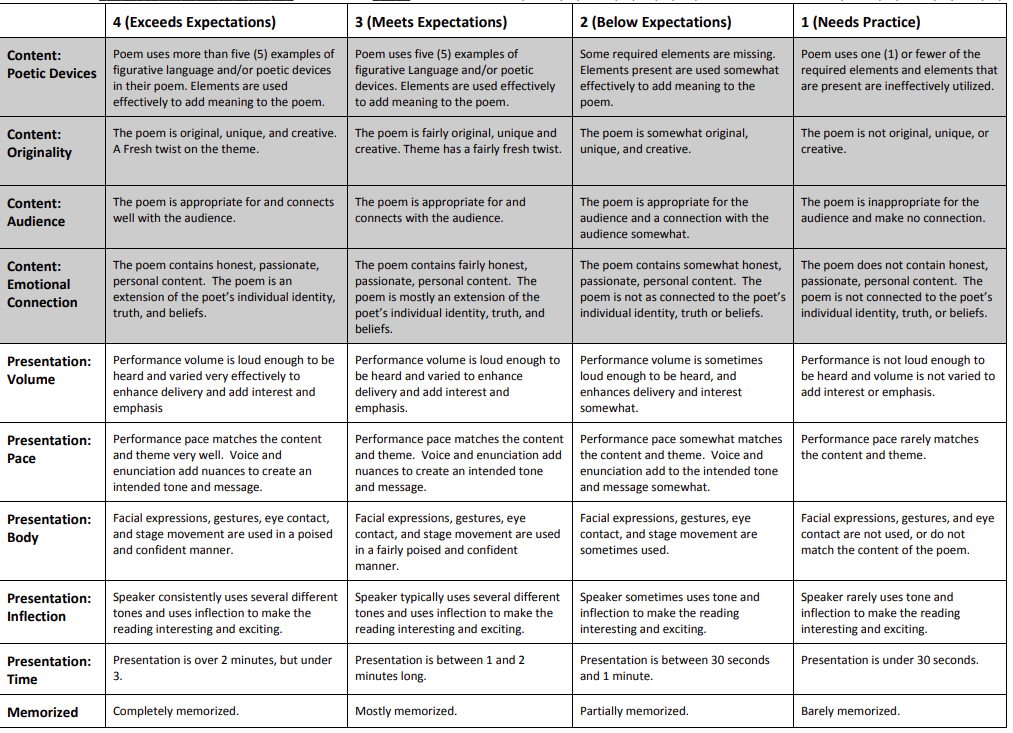 